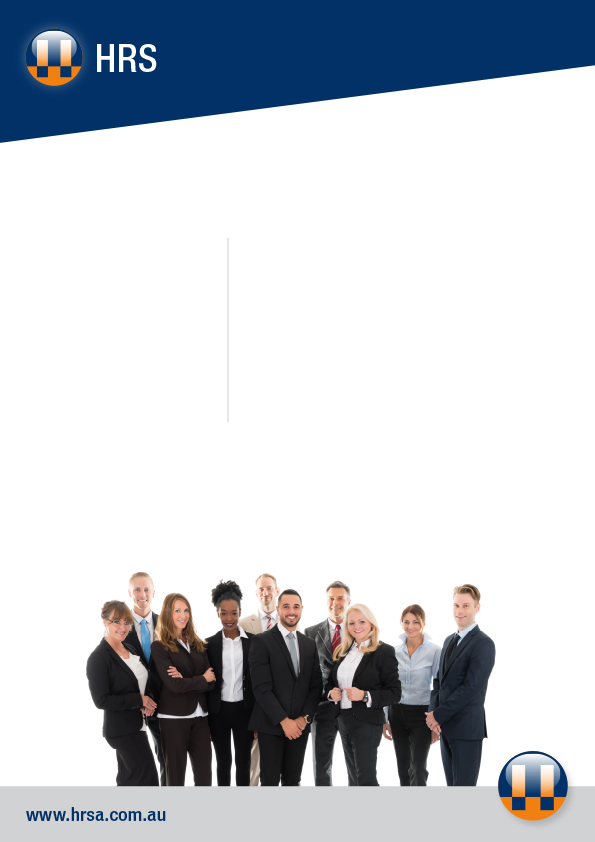 Chief Executive OfficerCorryong HealthCorryong Health is one of seven Multi-Purpose Services (MPS) in Victoria with an operating budget of $11M with funding from both Federal and State Governments. It is the largest employer in the Towong Shire and in 2017/18 delivered 35,000+ occasions of service to the local community.  The organisation provides a range of acute, residential aged care and community based services, and is strongly committed to promoting wellness and health independence by delivering quality services to their community.The Board are now seeking a high calibre health executive that can demonstrate a values-based leadership approach for this important position. The Chief Executive Officer provides visible leadership and commitment in delivering and supporting the strategic direction set by the Board to ensure achievement of Corryong Health’s vision, mission and strategic goals. The Chief Executive Officer works in partnership with the Board to ensure that the organisation provides quality, cost effective, patient-centred and community responsive health care.To meet the requirements of the role, you will preferably have post-graduate tertiary qualifications in health, health management or a business related field. You will need to be able to demonstrate strong and effective leadership abilities through extensive Executive level experience in leadership and management within a health service.   Knowledge of funding and current government policy and direction of acute, residential aged care, community and primary health care services in an MPS setting is also required for this position.An attractive remuneration package will be negotiated with the successful applicant for this exceptional career opportunity.Full position details can be obtained from our website at:www.hrsa.com.auor contact Jo Lowday on: 0400 158 155.  To make an application you will be required to submit: A Cover Letter, a response to the Key Selection Criteria, your full CV and a completed HRS Application Form available on the HRS web site. Applications can be made online or sent by email to: hrsa@hrsa.com.auApplications close: 4 November 2018